Einladung zum Zeltlager 2022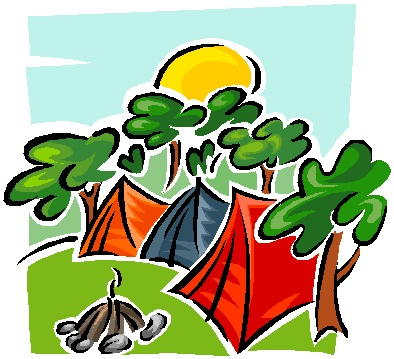 Nähere Informationen zum Zeltplatz gibt’s unter:http://www.sjr-landshut.de unter „Einrichtungen und Service“ JugendzeltplatzHallo liebe Minis und Jugendliche,Es ist bald wieder soweit: vom Freitag, den 15. Juli bis Sonntag, den 17. Juli 2022 fährt die gesamte Jugend von St. Ulrich bei (hoffentlich) bestem Sommerwetter ins Zeltlager nach Landshut. Mitfahren dürfen alle Kinder und Jugendlichen der Pfarrei ab 8. Jahre.Dort spielen wir gemeinsam lustige Spiele, uns erwartet leckeres Essen von unserem Koch-Team und unsere Gruppen treten bei der spannenden Rallye gegeneinander an, um den Titel zu gewinnen. Pro Person kostet der Spaß 30 €. Wir treffen uns am Freitag um 15:45 Uhr am Jugendheim und werden am Sonntag gegen 15:00 Uhr wieder zurück sein.Das solltet ihr nicht vergessen:Krankenversicherungskarte, evtl. MedikamenteSchlafsackIsomatte oder LuftmatratzeBesteck und Geschirr (kein Einweg-Geschirr!!!)GeschirrtuchZahnbürsteDuschgel und HandtuchFestes Schuhwerk (und evtl. Gummistiefel)Geeignete Klamotten je nach Wetter (Regenjacke!!!)wasserdichte Tüte/Mülltüte für den KofferTrinkflascheKopfbedeckungSonnencremeBadebekleidungMückenschutzTaschenlampeTischtennisschlägerGute Laune und viel Energie Aufgeschlossenheit anderen gegenüber
Was sollte man zu Hause lassen?MP3 Player, Handy und TaschenmesserHier noch mal alle wichtigen Daten auf einen Blick:Was: 		Zeltlager 2022Wo: 		Zeltplatz Mühlhof in Landshut Wer: 		alle Minis und Jugendlichen der Pfarrei St. Ulrich Wann:  		15. - 17. Juli 2022Treffpunkt: 	15:45 Uhr am Jugendheim Rückkehr: 	ca. 15:00 Uhr am Jugendheim Kosten:		30,- EuroWerft die Anmeldung bitte unterschrieben und mit dem Geld in einem Umschlag (Name und Geldbetrag auf den Umschlag schreiben) bis zum19. Juni 2022 in den Briefkasten des Pfarrbüros (nicht bei den Gruppenleitern abgeben).Wir freuen uns auf ein hoffentlich regenfreies Wochenende mit viel Action, tollen Rallyespielen und vielen schönen Momenten mit euch.Eure PJLsFranzi und MichaelMeine Tochter / Mein Sohn ________________________ darf am Zeltlager 2022 der Jugend von St. Ulrich in Landshut mit der Gruppe _________________	_______		teilnehmen.Geburtsdatum:						Adresse:						In Notfällen bin ich erreichbar unter:_________________	Mein Kind ist krankenversichert bei: _________________	und hat seine Versicherungskarte dabei!Mein Kind nimmt Medikamente:   O nein          O jaWenn ja, welche und wie oft? ____________________________________________________Mein Kind ist Vegetarier:   O nein	O jaWenn mein Kind wiederholt oder grob gegen die Gruppenordnung verstößt, kann er / sie von der Maßnahme ausgeschlossen werden und muss die Heimreise auf eigene Kosten antreten oder von den Erziehungsberechtigten abgeholt werden.____________________________________________			Datum, Ort, Unterschrift eines Erziehungsberechtigten